«Агроинвестбанк» предлагает Вам недвижимость в городе Душанбе и других регионах республики!«Агроинвестбанк» предлагает Вам недвижимость в городе Душанбе и других регионах республики!Современные квартиры, жилые дома и  коммерческие площадиПО ДОСТУПНЫМ ЦЕНАМ!тел.: (37)233-26-56, (44)600-59-00Современные квартиры, жилые дома и  коммерческие площадиПО ДОСТУПНЫМ ЦЕНАМ!тел.: (37)233-26-56, (44)600-59-00НОВОСТРОЙКИ:Фото:Описание объекта:Фото:Коммерческая площадь в новом 7-и этажном жилом доме по адресу: г.Душанбе,  82 микрорайон,  ул.Шамси-16— оздоровительный центр на 1и 2-ом этажах (784 и 734 квадратных метров).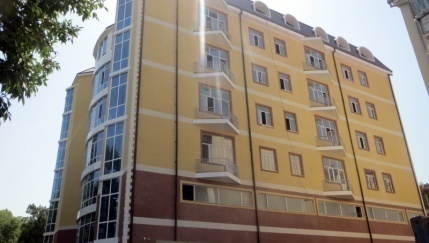 Коммерческая площадь в новом 13-и этажном жилом доме по адресу: г.Душанбе, 102 микрорайон, ул.Н.Махсум— коммерческая площадь на 2-м этаже (от 663 до 704 квадратных метров);— парковка в подвальном помещении. 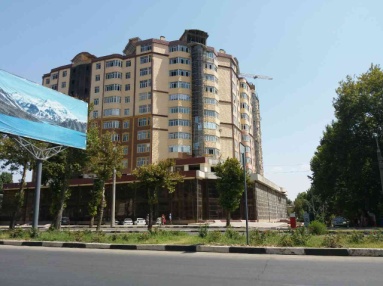 Коммерческая площадь в новом 16-ти этажном жилом доме по адресу: г.Душанбе, ул.Бухоро-2—на 2-ом этаже (до 1 336 квадратных метров).    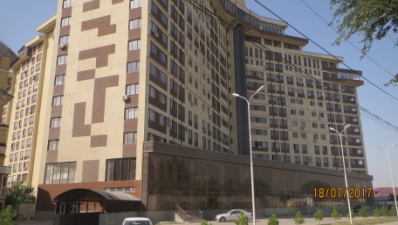 Коммерческая площадь в многоэтажном здании по адресу: г.Душанбе,  46-й микрорайон, ул.Н.Карабаева -86/1, на пересечении улиц Н.Карабаева и А.Джами— на 4-м этаже  (511,45 квадратных метров);— на 5-м этаже  (498,55 квадратных метров);— на мансарде  (330,00 квадратных метров).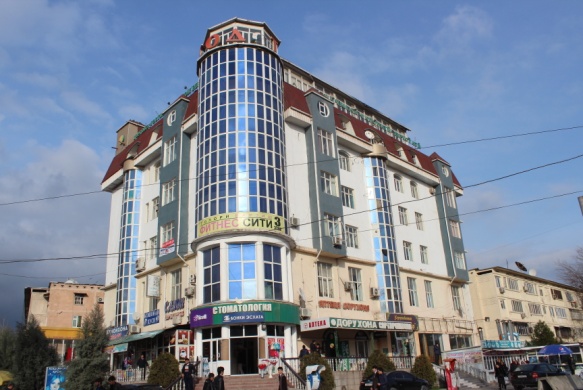 Коммерческая площадь на 1-м этаже в новом 5-ти этажном жилом доме по адресу: г.Гиссар, 8-й микрорайон, ул. 60-летия Гиссара-46/1— магазин №1  (434,40 квадратных метров);— магазин №2  (161,40 квадратных метров);— магазин №3  (634,20 квадратных метров);— магазин №4  (100,30 квадратных метров).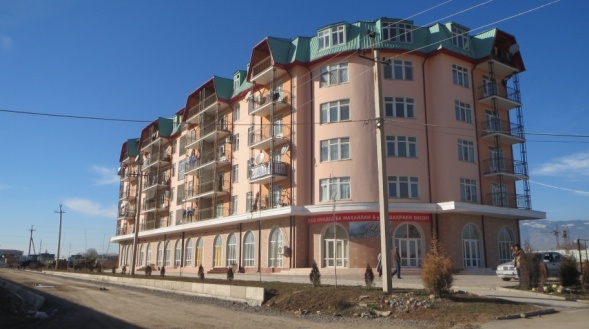 Более подробная информация о вышеназванных объектах и другой недвижимости по тел.: (37)233-26-56, (44)600-59-00  Более подробная информация о вышеназванных объектах и другой недвижимости по тел.: (37)233-26-56, (44)600-59-00  СПИСОК ОБЪЕКТОВ  ОАО «АГРОИНВЕСТБАНК» ДЛЯ ПРОДАЖИСПИСОК ОБЪЕКТОВ  ОАО «АГРОИНВЕСТБАНК» ДЛЯ ПРОДАЖИСПИСОК ОБЪЕКТОВ  ОАО «АГРОИНВЕСТБАНК» ДЛЯ ПРОДАЖИСПИСОК ОБЪЕКТОВ  ОАО «АГРОИНВЕСТБАНК» ДЛЯ ПРОДАЖИСПИСОК ОБЪЕКТОВ  ОАО «АГРОИНВЕСТБАНК» ДЛЯ ПРОДАЖИСПИСОК ОБЪЕКТОВ  ОАО «АГРОИНВЕСТБАНК» ДЛЯ ПРОДАЖИСПИСОК ОБЪЕКТОВ  ОАО «АГРОИНВЕСТБАНК» ДЛЯ ПРОДАЖИСПИСОК ОБЪЕКТОВ  ОАО «АГРОИНВЕСТБАНК» ДЛЯ ПРОДАЖИСПИСОК ОБЪЕКТОВ  ОАО «АГРОИНВЕСТБАНК» ДЛЯ ПРОДАЖИ№наименование объекта адрес местоположенияописание объектаописание объектаописание объектаописание объектаописание объектаописание объекта№наименование объекта адрес местоположенияобщая площадь участка (кв.м.)площадь под строениями (кв.м.)полезная площадь (кв.м.)полезная площадь (кв.м.)полезная площадь (кв.м.)количество  комнат (помещений) ЖИЛЫЕ ДОМА ЖИЛЫЕ ДОМА ЖИЛЫЕ ДОМА ЖИЛЫЕ ДОМА ЖИЛЫЕ ДОМА ЖИЛЫЕ ДОМА ЖИЛЫЕ ДОМА ЖИЛЫЕ ДОМА 1Жилой домг.Душанбе, ул.Шураксайская, дом 36а1 293.00199.00402.20402.20402.202Жилой домг.Гиссар, ул.Б.Хилоли - 82667.00280.9098.2098.2098.203Жилой домг.Гиссар, ул.Б.Хилоли - 84585.90190.9040.9040.9040.904Жилой домг.Гиссар, ул.Б.Хилоли - 88573.00198.50228.10228.10228.105Жилой домг.Вахдат, ул.Салимзода, дом 67690.00466.30325.20325.20325.20116Жилой домр-н Рудаки, с/сЧортеппа, село Љуйбодом     700.00          305.60       134.80       134.80       134.80   7Жилой домр-н Варзоб, с/с Лучоб, селоДурманбулок 2 300.00439.00103.50103.50103.5058Жилой домр-н Варзоб, с/с Лучоб, селоДурманбулок 884.00287.10100.20100.20100.2049Жилой домр-н Таджикабад, с/с М.Шогадоев, село Зарафшон 0.1 га140.3060.9060.9060.9010Жилой домр-н Бохтар, с/с Зарѓар, село Бешкаппа (Киров), б/н945.00     320.00        197.39        197.39        197.39   11Жилой домг.Ходжент, ул.Э.Шайдо-70 307.10     150.50          29.70          29.70          29.70   12Квартира р-н Мастчоњ, с/с Бустон, село И.Сомонї, д.85, кв.3136.236.236.2КОММЕРЧЕСКАЯ ПЛОЩАДЬ  И  ПУНКТЫ ОБСЛУЖИВАНИЯКОММЕРЧЕСКАЯ ПЛОЩАДЬ  И  ПУНКТЫ ОБСЛУЖИВАНИЯКОММЕРЧЕСКАЯ ПЛОЩАДЬ  И  ПУНКТЫ ОБСЛУЖИВАНИЯКОММЕРЧЕСКАЯ ПЛОЩАДЬ  И  ПУНКТЫ ОБСЛУЖИВАНИЯКОММЕРЧЕСКАЯ ПЛОЩАДЬ  И  ПУНКТЫ ОБСЛУЖИВАНИЯКОММЕРЧЕСКАЯ ПЛОЩАДЬ  И  ПУНКТЫ ОБСЛУЖИВАНИЯКОММЕРЧЕСКАЯ ПЛОЩАДЬ  И  ПУНКТЫ ОБСЛУЖИВАНИЯКОММЕРЧЕСКАЯ ПЛОЩАДЬ  И  ПУНКТЫ ОБСЛУЖИВАНИЯ1Здание центра обучения вождениюг.Душанбе, ул.Испечак-1 М-1145.10145.102Здание магазина и аптекиг.Гиссар, ул.Сомони - 26162.80162.80773Ресторанг.Вахдат, село Тангаи2520.00164.40226.20226.204Склад и АЗСг.Вахдат, село Тангаи  2400.0   1027.0    413.138.9381.025.80381.025.805Ремонтная мастерская   г.Душанбе, ул.Каротегин - 6999.40482.706Продов. магазин р-н Варзоб, с/с Лучоб, селоДурманбулок97.4081.5081.507Гаражир-н Шугнон, с/с Ванќала, с.Ванќала 6689.272031.27609.65609.658СТО р-н Шањринав, с/с Сабо, село Ќади љуйбор80001623.741662.041662.049АЗС р-н Мастчоњ, с/с Палдорак, автодорога Бустон- Ходжент 0.23 га 218.00218.00218.0010СТО и пункт питания г.Ходжент, 27-микрорайон, ул.Сомонї0.42 га2343.502159.502159.5011Торгово-бытовое  помещение  г.Душанбе, ул.Зарафшон-6496.9496.912Автосалонг.Гиссар, с/с Сомон, село Авѓонобод, б/н9485773.6773.6773.613Торговый центр "Детский мир"г.Турсунзаде, ул.Чапаева330027891732173214Аптекаг.Турсунзаде, ул.Б.Ѓафурова (Чапаева)31020017517515Торговый центрг.Турсунзаде, 2-й микрорайон, ул.И.Сомонї, б/н22522342742716Национальная чайханаг.Гиссар80 0003 7504 335.24 335.217Рынок "Хайр"г.Вањдат, ул.Н.Розиков23 0008 385.9ПРЕДПРИЯТИЯ ПРОМЫШЛЕННОСТИ И СЕЛЬСКОГО ХОЗЯЙСТВА  ПРЕДПРИЯТИЯ ПРОМЫШЛЕННОСТИ И СЕЛЬСКОГО ХОЗЯЙСТВА  ПРЕДПРИЯТИЯ ПРОМЫШЛЕННОСТИ И СЕЛЬСКОГО ХОЗЯЙСТВА  ПРЕДПРИЯТИЯ ПРОМЫШЛЕННОСТИ И СЕЛЬСКОГО ХОЗЯЙСТВА  ПРЕДПРИЯТИЯ ПРОМЫШЛЕННОСТИ И СЕЛЬСКОГО ХОЗЯЙСТВА  ПРЕДПРИЯТИЯ ПРОМЫШЛЕННОСТИ И СЕЛЬСКОГО ХОЗЯЙСТВА  ПРЕДПРИЯТИЯ ПРОМЫШЛЕННОСТИ И СЕЛЬСКОГО ХОЗЯЙСТВА  ПРЕДПРИЯТИЯ ПРОМЫШЛЕННОСТИ И СЕЛЬСКОГО ХОЗЯЙСТВА  1Арматурный заводг.Душанбе, ул.Джами-2/1 41 242 23 774.423 774.42Теплицаг.Вањдат, село Кипчок, б/н21.8 га84 303.0084 303.0079 433.003Промбазаг.Ходжент, юго-западная промзона 11 4285 667.905 667.902 373.204Маслобойный завод. Консервный завод. Хлопкозавод, текстиль. Прядильная и трикотажная фабрика.  Мукомольня. Теплица р-н Восеъ, ул.Умар Хайям - 1824 га32 165.0032 165.004 058.005Полевой стан №1р-н Зафаробад, село Ёшлик46 2013 747.403 747.403 382.906Полевой стан №2р-н Зафаробад, автотрасса Ходжент-Зафаробад22 326.52 002.102 002.107Ферма г.Пенджикент, с/с Лоик, село Гусар9.69 га5 583.105 583.105 453.108Хлопкозаводр-н Джиликул, с/с Нури Вахш, село Гоголь, б/н 55 440        (5.54 га)5 752.465 752.463 127.909Хлопкозаводр-н А.Джами, посёлок Озоди, б/н9 930           (0.99 га)1 493.001 493.001 362.5110Маслобойный завод р-н Вахш, с/с Киров, 1-й отдел, б/н2 4192 419.002 419.002 237.0911Хлопкозаводр-н Бохтар, с/с Бохтариён, ул.Чапаев33 8557 104.007 104.006 815.3512Складские помещения и домр-н Дусти, с/с 20-летия независимости РТ, с.Кухдоман (ДХ "Истиќлолият" )477.40477.40245.1013Полевой стан и помещения №41,42 р-н Дусти, Чиликул, с/с Гаравути, с.Ачисел (КООП "Мирзо Улугбек")428.75428.75428.7514Хлопкозавод им."Умаршоњ" р-н Хуросон, с/с Њилоли, село Пахтаобод (ЉДММ "Бобои Нарзулло") 1.42 га 1 6181 6181 594.4315Здание бывшей котельной г.Турсунзаде, с/с Сешанбе, село Бањористон (к.Яхшиобод, с.Њаќиќат)       6 187   58258216Хлопкозаводр-н Шањринав, пгт Октябр, ул.Б.Гафурова107 2326 233.006 233.0017Завод "Равѓани Њисор"г.Гиссар, ул.И.Сомонї-46а9 285.02 106.02 106.01 945.118Здания и сооружения завода камнедробилки ООО «Сангшикан»р-н Рудакї, с/с Чимтеппа, село Гулбутта63 6813433.93433.92110.819Хлопкозаводр-н Б.Ѓафуров, промзона8 3001 859.81 859.820Маслобойный минизаводНа складе головного офиса банка Оборудование Более подробная информация о вышеназванных объектах и другой недвижимости по тел.: (37)233-26-56, (44)600-59-00  Более подробная информация о вышеназванных объектах и другой недвижимости по тел.: (37)233-26-56, (44)600-59-00  Более подробная информация о вышеназванных объектах и другой недвижимости по тел.: (37)233-26-56, (44)600-59-00  Более подробная информация о вышеназванных объектах и другой недвижимости по тел.: (37)233-26-56, (44)600-59-00  Более подробная информация о вышеназванных объектах и другой недвижимости по тел.: (37)233-26-56, (44)600-59-00  Более подробная информация о вышеназванных объектах и другой недвижимости по тел.: (37)233-26-56, (44)600-59-00  Более подробная информация о вышеназванных объектах и другой недвижимости по тел.: (37)233-26-56, (44)600-59-00  Более подробная информация о вышеназванных объектах и другой недвижимости по тел.: (37)233-26-56, (44)600-59-00  Более подробная информация о вышеназванных объектах и другой недвижимости по тел.: (37)233-26-56, (44)600-59-00  